附件3：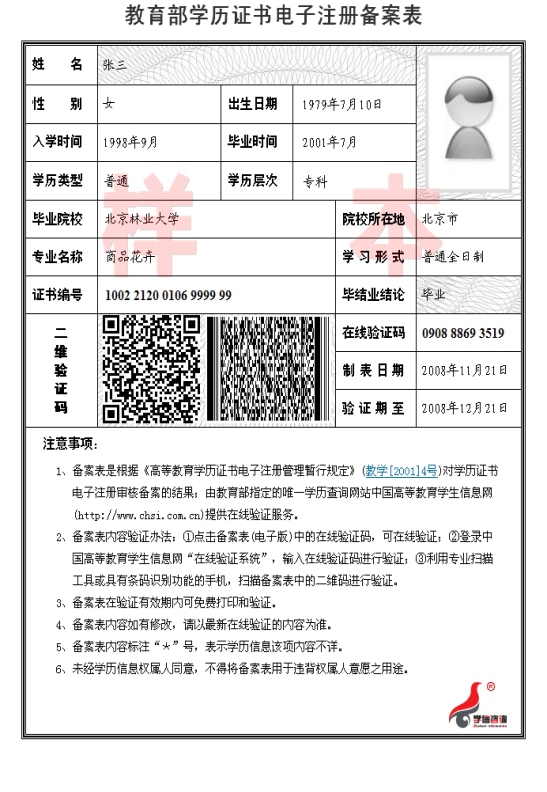 